Project Completion Report This report will be used to create a case study (see more examples on the Network website) that will available in the public domain (eg Network website and BBSRC publications). Information will also be passed to the BBSRC for reporting purposes. Report and expenditure statement must be submitted to metals.bbsrcnibb@durham.ac.uk within 3 months of project completion.All boxes are expandable.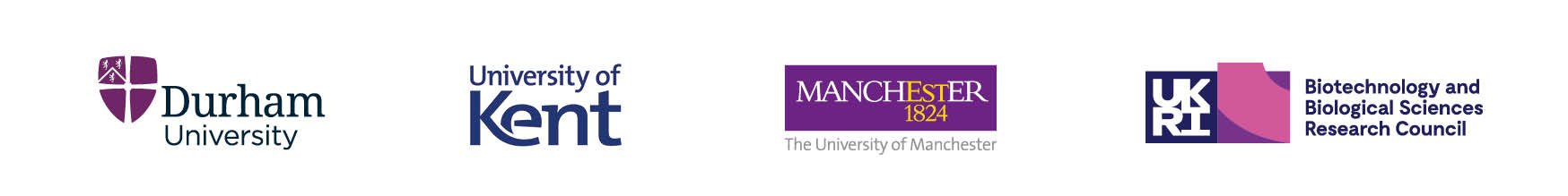 Project titleProject titleProject titleProject titleProject PI nameProject PI nameBIV reference number  BIV reference number  Actual project start date Actual project start date Actual project end dateActual project end dateOriginal project aims (from your application form)Original project aims (from your application form)Original project aims (from your application form)Original project aims (from your application form)Summary of the main outcomes of the projectSummary of the main outcomes of the projectSummary of the main outcomes of the projectSummary of the main outcomes of the projectUp to 250 words. Please describe how the funding has helped to advance the TRL of the researchUp to 250 words. Please describe how the funding has helped to advance the TRL of the researchUp to 250 words. Please describe how the funding has helped to advance the TRL of the researchUp to 250 words. Please describe how the funding has helped to advance the TRL of the researchHow is the project being taken forward? How is the project being taken forward? How is the project being taken forward? How is the project being taken forward? Up to 150 wordsUp to 150 wordsUp to 150 wordsUp to 150 wordsList of outputs, please provide detailsList of outputs, please provide detailsList of outputs, please provide detailsList of outputs, please provide detailse.g. papers, patents, licences, new products or processes, prizes, collaborations, further funding, jobs created, studentships, conference attendance & posters, media interactions and public engagementse.g. papers, patents, licences, new products or processes, prizes, collaborations, further funding, jobs created, studentships, conference attendance & posters, media interactions and public engagementse.g. papers, patents, licences, new products or processes, prizes, collaborations, further funding, jobs created, studentships, conference attendance & posters, media interactions and public engagementse.g. papers, patents, licences, new products or processes, prizes, collaborations, further funding, jobs created, studentships, conference attendance & posters, media interactions and public engagementsTestimonial(s), ideally from the industrial partner(s)Testimonial(s), ideally from the industrial partner(s)Testimonial(s), ideally from the industrial partner(s)Testimonial(s), ideally from the industrial partner(s)This will be used as a quote. For example, what has the funding enabled you to achieve that would not have been possible without the funding? Please get permission from the industrial partner for this testimonial to be in the public domain.This will be used as a quote. For example, what has the funding enabled you to achieve that would not have been possible without the funding? Please get permission from the industrial partner for this testimonial to be in the public domain.This will be used as a quote. For example, what has the funding enabled you to achieve that would not have been possible without the funding? Please get permission from the industrial partner for this testimonial to be in the public domain.This will be used as a quote. For example, what has the funding enabled you to achieve that would not have been possible without the funding? Please get permission from the industrial partner for this testimonial to be in the public domain.TRLsWhat was the technology readiness level (TRL) of your research prior to this funding? (see BBSRC definition of TRLs)TRLsWhat was the technology readiness level (TRL) of your research prior to this funding? (see BBSRC definition of TRLs)1   2   3   4   5 (delete as appropriate)1   2   3   4   5 (delete as appropriate)What was the current TRL of your research post-funding?What was the current TRL of your research post-funding?1   2   3   4   5  (delete as appropriate)1   2   3   4   5  (delete as appropriate)Image and legend Please attach a high-resolution image related to the science to the email when you send this form (to metals.bbsrcnibb@durham.ac.uk). Alternatively paste the image below. Please provide an image legend below Image and legend Please attach a high-resolution image related to the science to the email when you send this form (to metals.bbsrcnibb@durham.ac.uk). Alternatively paste the image below. Please provide an image legend below Image and legend Please attach a high-resolution image related to the science to the email when you send this form (to metals.bbsrcnibb@durham.ac.uk). Alternatively paste the image below. Please provide an image legend below Image and legend Please attach a high-resolution image related to the science to the email when you send this form (to metals.bbsrcnibb@durham.ac.uk). Alternatively paste the image below. Please provide an image legend below No more than two sentencesNo more than two sentencesNo more than two sentencesNo more than two sentencesIndustrial partner permission: I confirm that the industrial partner has agreed for information in this report to be placed in the public domain  Industrial partner permission: I confirm that the industrial partner has agreed for information in this report to be placed in the public domain  Yes/No (delete as appropriate)Yes/No (delete as appropriate)Financial reportingPlease complete the table below to indicate the actual costs associated with the project. If you do not know this information, please ask your research office to send it to: metals.bbsrcnibb@durham.ac.uk. We are unable to release funding until this information is received.Financial reportingPlease complete the table below to indicate the actual costs associated with the project. If you do not know this information, please ask your research office to send it to: metals.bbsrcnibb@durham.ac.uk. We are unable to release funding until this information is received.Financial reportingPlease complete the table below to indicate the actual costs associated with the project. If you do not know this information, please ask your research office to send it to: metals.bbsrcnibb@durham.ac.uk. We are unable to release funding until this information is received.Financial reportingPlease complete the table below to indicate the actual costs associated with the project. If you do not know this information, please ask your research office to send it to: metals.bbsrcnibb@durham.ac.uk. We are unable to release funding until this information is received.Summary fund headingfund headingfund headingTotal award @ 100%Directly IncurredStaffStaffDirectly IncurredTravel & SubsistenceTravel & SubsistenceDirectly IncurredOther CostsOther CostsDirectly AllocatedInvestigatorsInvestigatorsDirectly AllocatedEstate CostsEstate CostsDirectly AllocatedOther Directly AllocatedOther Directly AllocatedIndirect CostsIndirect CostsIndirect Costs TOTAL TOTAL